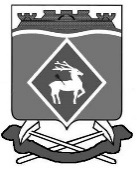 РОССИЙСКАЯ  ФЕДЕРАЦИЯРОСТОВСКАЯ ОБЛАСТЬМУНИЦИПАЛЬНОЕ ОБРАЗОВАНИЕ «БЕЛОКАЛИТВИНСКИЙ РАЙОН»АДМИНИСТРАЦИЯ БЕЛОКАЛИТВИНСКОГО РАЙОНА РАСПОРЯЖЕНИЕ17.09.2019			                      № 151                            г.  Белая КалитваОб организации работы                                         по реагированию на публикации                         в средствах массовой информации, содержащие факты о нарушении законодательства, прав, свобод                             и законных интересов граждан, а также по принятию эффективных мер реагирования в случае совершения таких нарушенийВ целях повышения качества реагирования на публикации в средствах массовой информации, содержащие факты нарушения законодательства, прав, свобод и законных интересов граждан:1. Утвердить Положение об организации работы по реагированию                                        на публикации в средствах массовой информации, содержащие факты о нарушении законодательства, прав, свобод и законных интересов граждан, а также по принятию эффективных мер реагирования в случае совершения таких нарушений согласно приложению.2. Определить должностным лицом, ответственным за организацию работы                           с публикациями в средствах массовой информации, содержащими факты 
о нарушении законодательства, прав, свобод и законных интересов граждан, управляющего делами Администрации Белокалитвинского района Василенко Л.Г.3. Настоящее распоряжение вступает в силу со дня принятия и подлежит размещению на официальном сайте Администрации Белокалитвинского района.4. Контроль за исполнением настоящего распоряжения оставляю за собой.Глава Администрации  района					О.А. МельниковаВерно:Управляющий  делами								Л.Г. ВасиленкоПОЛОЖЕНИЕоб организации работы по реагированию 
на публикации в средствах массовой информации, содержащие факты о нарушении законодательства, прав, свобод и законных интересов граждан, 
а также по принятию эффективных мер реагирования в случае совершения 
таких нарушений1. Настоящее Положение определяет порядок работы Администрации Белокалитвинского района (далее – Администрация) по реагированию                                             на публикации в средствах массовой информации, содержащие факты 
о нарушении законодательства, прав, свобод и законных интересов граждан (далее – публикации), а также по принятию эффективных мер реагирования 
в случае совершения таких нарушений. 2. Управляющий делами Администрации Василенко Л.Г., ответственный                           за организацию работы с публикациями в средствах массовой информации, содержащими факты о нарушении законодательства, прав, свобод и законных интересов граждан, осуществляет мониторинг средств массовой информации, в том числе распространяемых на территории Белокалитвинского района.3. При выявлении публикаций управляющий делами Администрации Василенко Л.Г. готовит поручение за подписью главы Администрации и направляет его  заместителю главы Администрации, к полномочиям которого отнесено решение вопроса, содержащегося в публикации, для подготовки ответа на нее (далее - поручение).4. Подготовка ответа на публикацию осуществляется заместителем главы Администрации, к полномочиям которого отнесено решение вопроса, содержащегося в публикации, не позднее пяти дней после получения им поручения. 5. Заместитель главы Администрации, к полномочиям которого отнесено решение вопроса, содержащегося в публикации, готовит проект ответа на публикацию за подписью главы Администрации. Глава Администрации определяет, требуется ли направить ответ на публикацию в средства массовой информации или взять вопрос на контроль для дальнейшего отслеживания ситуации и информирования населения, согласовывает ответ на публикацию либо направляет его на доработку исполнителю. Направленный на доработку проект ответа на публикацию должен быть доработан заместителем главы Администрации,                        к полномочиям которого отнесено решение вопроса, содержащегося в публикации, и направлен на повторное согласование в течение одного дня. 6. Ответ на публикацию должен содержать информацию о мерах, принятых для решения вопроса, содержащегося в публикации, сведения об этапах и сроках его решения либо обоснованную информацию о невозможности решения указанного вопроса, со ссылками на соответствующие правовые акты, а также более широкую информацию о мерах, предпринимаемых Администрацией по решению данной проблемы.7. Анализ публикаций, а также информация о своевременности и качестве работы с публикациями докладывается главе Администрации управляющим делами Администрации  Василенко Л.Г. ежемесячно. 8. Незамедлительному докладу главе Администрации подлежит информация                         о публикациях, носящих социально и общественно значимый характер, а также по вопросам, требующим оперативного решения.Приложение к распоряжению Администрации Белокалитвинского районаот __17.09 2019 №_151Управляющий делами                                Л.Г. Василенко